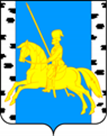 АДМИНИСТРАЦИЯ БЕРЕЗОВСКОГО МУНИЦИПАЛЬНОГО РАЙОНА                                                            КРАСНОЯРСКОГО КРАЯПОСТАНОВЛЕНИЕпгт. Березовка«09» января 2024 г.									№ 1О введении режима функционирования «ПОВЫШЕННАЯ ГОТОВНОСТЬ» на территории Березовского муниципального района Красноярского края        В соответствии с Федеральным законом от 21.12.1994 г. № 68-ФЗ «О защите населения и территорий от чрезвычайных ситуаций природного и техногенного характера», Федеральным законом от 06.10.2003 г. №131-ФЗ «Об общих принципах организации местного самоуправления в Российской Федерации» Законом Красноярского края от 10.02.2000 г. № 9-631 «О защите населения и территории Красноярского края от чрезвычайных ситуаций природного и техногенного характера», постановлением Правительства Российской Федерации от 30 декабря 2003 года № 794 «О единой государственной системе предупреждения и ликвидации чрезвычайных ситуаций», Уставом Березовского района Красноярского края в целях предупреждения возможных чрезвычайных ситуаций, связанных с усилением ветра до 25 м/с и более, резким понижением температуры воздуха на 10°С и более  ПОСТАНОВЛЯЮ: 1.	Ввести с 08.00 час 09 января 2024 г. для сил и средств муниципального звена территориальной подсистемы РСЧС режим функционирования «ПОВЫШЕННАЯ ГОТОВНОСТЬ».2.	Определить зоной повышенной готовности территорию Березовского района.3.	Рекомендовать главам сельсоветов, пгт. Березовка, руководителям электро и теплоснабжающих организаций, руководителям управляющих компаний района, Березовского филиала ГП  КК Край ДЭО:- уточнить расчет сил и средств, обеспечить их готовность к действиям по предупреждению чрезвычайных ситуаций и ликвидации их последствий аварий на электро  и теплосетях и автодорогах;- провести корректировку планов действий по предупреждению и ликвидации чрезвычайных ситуаций природного и техногенного характера с учетом осложнения обстановки с водоснабжением населения, угрозой возникновения аварий на электро и теплосетях, автодорогах и на своих территориях;- предоставить в срок до 11.00 09 января 2024 г. через ЕДДС Березовского района график дежурства ответственных должностных лиц учреждений, организаций 4. Руководителям электроснабжающих организаций рассмотреть целесообразность отключения линий электропередач, с целью недопущения коротких замыканий на электросетях с последующим возгоранием в населенных пунктах;5. И.о. начальника ЕДДС Березовского района Баскачевой А.О. - организовать информирование населения о складывающейся обстановке на территории района, ухудшении погодных условий, посредством мобильного приложения «112 Красноярский край», на сайтах, СМС-рассылки через ПАО «Мегафон», ПАО «МТС», ПАО «Вымпелком», ООО «Т2Мобайл» .6. Заместителю Главы Березовского района Мерц С.Г. -	обеспечить готовность пункта временного размещения населения пострадавшего в чрезвычайной ситуации.7. Главному специалисту по мероприятиям гражданской обороны, предупреждению и ликвидации чрезвычайных ситуаций, вопросам обеспечения безопасности района (Гронскому В.Ю.) организовать мониторинг складывающейся обстановки.8.	Контроль за исполнением оставляю за собой.9.	Постановление вступает в силу со дня подписания и подлежит размещению на официальном сайте Березовского муниципального района https://berezovskij-mo-r04.gosweb.gosuslugi.ru.Исполняющий полномочия главы Березовского муниципального районаА.И. Крестьянинов